Supplementary materialOverwintering biology and limits of cold tolerance in larvae of pistachio twig borer, Kermania pistaciellaMaedeh Mollaei, Hamzeh Izadi, Petr Šimek, Vladimír Koštál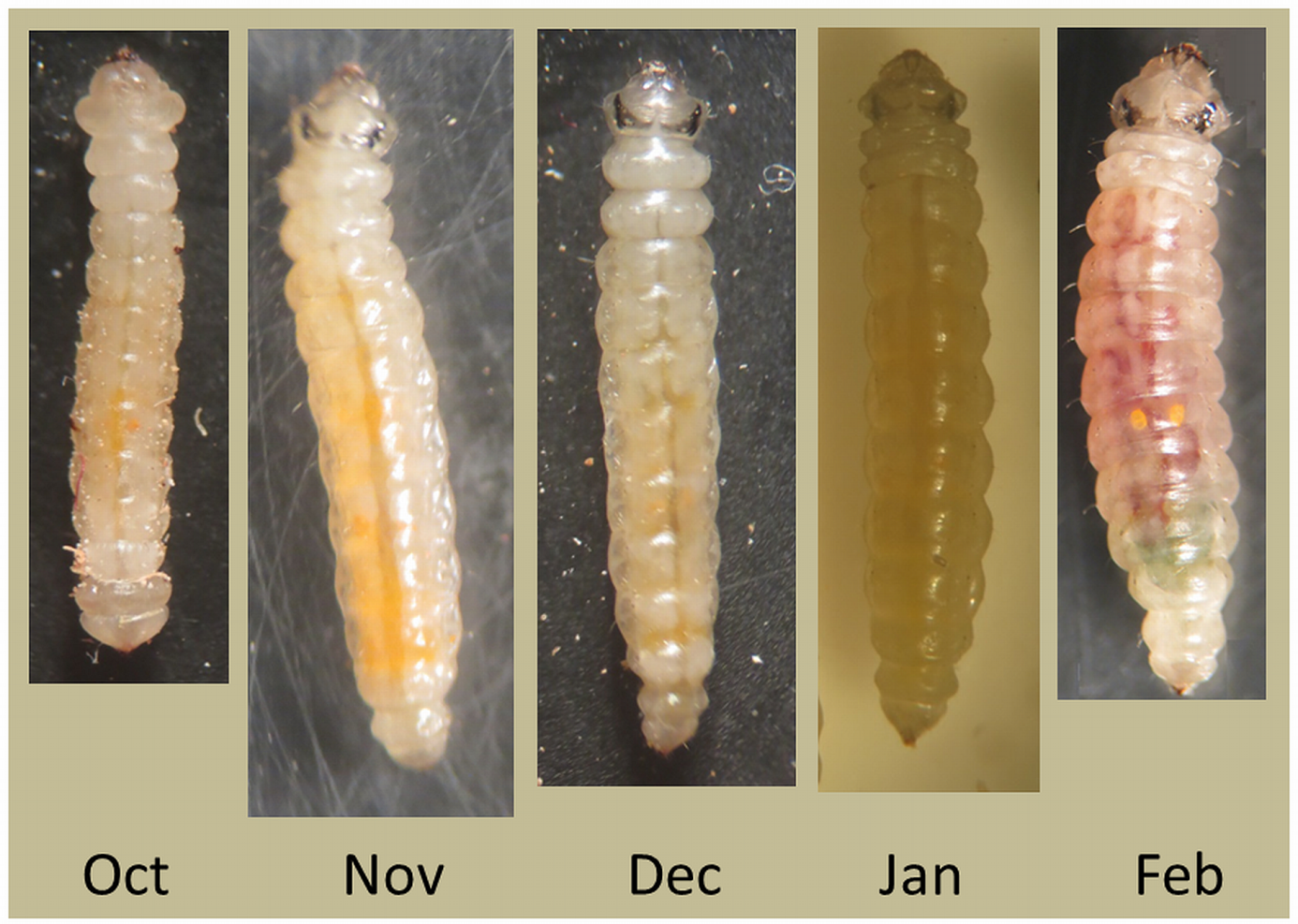 Fig. S1: Examples of typical morphology of Kermania pistaciella larvae sampled during the cold season (from October 2013 to February 2014):	Oct	3rd instar larva	Nov	4th instar larva with full gut (feeding)	Dec	4th instar larva with empty gut (dormant)	Jan	4th instar larva with empty gut (dormant)	Feb	4th instar larva that resumed vernal activityAverage length of 4th instar larvae was 1.2 cm.